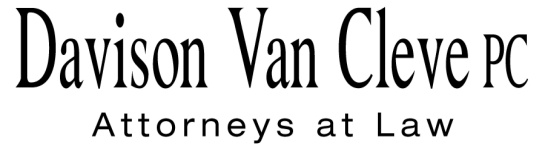 TEL (503) 241-7242     ●     FAX (503) 241-8160     ●     mail@dvclaw.com333 S.W. June 24, 2014Via Email and Federal ExpressMr. Steven V. KingExecutive DirectorWashington Utilities & Transportation Commission1300 S. Evergreen Pk. Dr. S.W.P. O. Box 47250Olympia, WA  98504-7250Re:	WUTC v. Puget Sound EnergyDocket No. UE-141141Dear Mr. King:		Enclosed for filing in the above-referenced docket, please find the original and twelve (12) copies of the Petition to Intervene of the Industrial Customers of Northwest Utilities.		Thank you for your assistance.  If you have any questions, please don’t hesitate to contact our office.						Sincerely,						/s/ Jesse O. Gorsuch						Jesse O. GorsuchEnclosurescc:	Service ListCERTIFICATE OF SERVICEI hereby certify that I have this day served the attached Petition to Intervene upon all parties in this proceeding by sending a copy via electronic mail and by mailing a copy via First Class U.S. Mail, postage prepaid, to the following parties at the following addresses.DATED this 24th day of June, 2014.Davison Van Cleve, P.C.	/s/Jesse O. GorsuchJesse O. GorsuchKEN JOHNSONPuget Sound EnergyP.O. Box 97034Bellevue, WA 98009ken.s.johnson@pse.comSHEREE STROM CARSONPerkins Coie, LLP10885 N.E. Fourth Street, STE 700Bellevue, WA 98004-5579scarson@perkinscoie.comSHEREE STROM CARSONPerkins Coie, LLP10885 N.E. Fourth Street, STE 700Bellevue, WA 98004-5579scarson@perkinscoie.comSHEREE STROM CARSONPerkins Coie, LLP10885 N.E. Fourth Street, STE 700Bellevue, WA 98004-5579scarson@perkinscoie.comDONNA BARNETTPerkins Coie, LLP10885 N.E. Fourth Street, STE 700Bellevue, WA 98004-5579dbarnett@perkinscoie.comDON TROTTER
Assistant Attorney General
WUTC
P.O. Box 40128
Olympia, WA 98504
dtrotter@utc.wa.govDON TROTTER
Assistant Attorney General
WUTC
P.O. Box 40128
Olympia, WA 98504
dtrotter@utc.wa.govDON TROTTER
Assistant Attorney General
WUTC
P.O. Box 40128
Olympia, WA 98504
dtrotter@utc.wa.govSIMON FFITCH
Office of the Attorney General
800 Fifth Avenue STE 2000
Seattle, WA 98104-3188
simonf@atg.wa.gov